FIRSTNAME LASTNAMEYour InterVarsity Title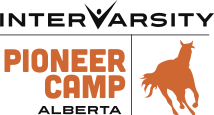 PO Box 660Sundre, AB  T0M 1X0  P: 403.638.2660F: 403.638.4041C: 000.000.0000E: email@ivcf.ca W: www.pioneercampalberta.ca